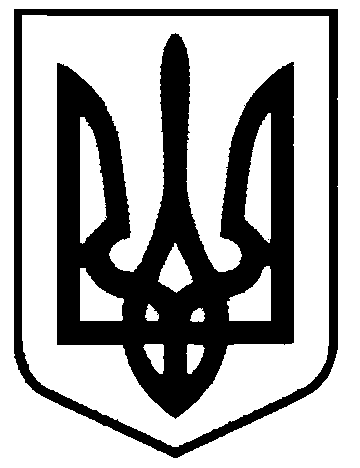 СВАТІВСЬКА МІСЬКА РАДАВИКОНАВЧИЙ КОМІТЕТРІШЕННЯвід «21»  червня 2018 р.    	                    м. Сватове                                                №  34 «Про забезпечення підготовки  підприємств,  організацій, установ міста до роботи в  осінньо-зимовий період  2018 – 2019 років»           Заслухавши інформацію першого заступника міського  голови Жаданової Л.В., директора КП «Сватове-тепло» Данильченко В.І., директора МКП «Сватівський водоканал» Карпцов. Ю.М., директора КП «Сватове –благоустрій» Беденко І.В. про підсумки опалювального сезону 2017 – 2018 років в м.Сватове та розглянувши запропонований комплекс заходів і завдань з підготовки підприємств, організацій, установ, а також населення міста  до роботи в осінньо - зимовий період 2018-2019 років з метою  вирішення міською радою питань безперебійного забезпечення територіальної громади в цей період теплом, електроенергією, газом та іншими енергоносіями і забезпечення  виконання  з цією метою необхідних організаційно – технічних заходів, керуючись ст.30,40  Закону України «Про місцеве самоврядування в Україні»,Виконавчий комітет Сватівської міської ради ВИРІШИВ:      1.Інформацію першого заступника міського  голови   по роботі з виконавчими органами ради Жаданової Л.В, директора КП «Сватове-тепло» Данильченко В.І., директора    МКП «Сватівський водоканал» Карпцов. Ю.М. , директора  КП «Сватове – благоустрій» Беденко І.В. про підсумки опалювального сезону 2017 – 2018 років в                                         м. Сватове прийняти до відома. Створити  міський  оперативний  штаб   з  підготовки житлово – комунального господарства м. Сватове до роботи в осінньо – зимовий період 2018-2019 років у складі:      Жаданова Л.В. – голова штабу, перший заступник міського голови;Данильченко В.І. – заступник голови штабу, директор КП  «Сватове – тепло»;      Шумаков С.А. – секретар штабу ,провідний спеціаліст міської ради з комунальних питань;Члени штабу:Середа А.З. – старший інспектор з енергетичного нагляду Сєвєродонецького відділення Державної інспекції енергетичного нагляду за режимами споживання електричної та  теплової енергії у Луганській області;Маханько П.Б.- начальник Сватівського КРЕМ;Карпцов. Ю.М. – директор МКП «Сватівський водоканал»;Беденко І.В. – директор КП «Сватове – благоустрій»; Вітковський М.І.- начальник Сватівської дільниці Новопсковського МУЕГГ       Жирова Я.В -    директор КЗДО  «Малятко»;       Запара В.М -    директор КЗДО  «Веселка»;       Кожина Г.С. -   директор КЗДО  «Журавка»;       Цікало. Л.О.-    директор КЗДО «Сонечко»       Заярна. Н.Ю. -  директор КЗДО «Центр розвитку дитини»       Ляхов С.В. -      директор КЗ «Сватівський міський клуб культури і дозвілля»;       3. Затвердити заходи з підготовки житлово – комунального господарства м. Сватове до роботи в осінньо – зимовий період 2018-2019 років.(Додаються)     4.  Зобов’язати керівників підприємств, організацій, установ, приватних підприємців міста та міський    оперативний    штаб    з   підготовки    житлово   –  комунального   господарства    м. Сватове  до  роботи  в  осінньо – зимовий  період  2018-2019 років  забезпечити  виконання заходів з підготовки житлово – комунального господарства            м. Сватове до роботи в осінньо – зимовий період 2018-2019  років у встановлені терміни.       5. Контроль за виконанням даного рішення покласти на першого заступника міського  голови   Жаданову Л.В.Сватівський міський голова				          Є.В.  Рибалко                                                                                                             Додаток                                                                                                              до рішення  виконавчого комітету                                                                                                                Сватівської міської ради №34                                                                                                             від «21»  червня 2018 рокуЗаходиз підготовки житлово – комунального господарства м. Сватове до роботи в осінньо – зимовий період 2018-2019 роківКеруючий справами                                                            Луньов А.Є.№з/пЗміст заходуВідповідальний за виконанняТермін виконанняПрим.1Розробити, затвердити  та  надати до міського штабу заходи по підготовці підприємства, організації,  установи до опалювального сезону 2018 -2019 років незалежно від відомчої належності, форми власності, наявності власних джерел теплопостачання і забезпечити їх виконання у встановлені терміниКерівники підприємств, організацій та установ містадо 01.06.2018 року2.  Міському    оперативному    штабу    з   підготовки    житлово   –  комунального   господарства    м. Сватове  до  роботи  в  осінньо – зимовий  період  2018-2019 років забезпечити розгляд на своїх засіданнях хід виконання заходів по підготовці підприємств, організацій ,  установ до опалювального сезону 2018 -2019 років незалежно від відомчої належності, форми власності, наявності власних джерел теплопостачання та вжиття відповідних заходів реагування при відхиленні від графіку їх виконання.Жаданова Л.В.2 рази на місяць3.Для забезпечення справної та безпечної експлуатації в опалювальний період джерел теплопостачання, теплових мереж і систем теплопостачання підприємств, організацій,  установ, шкіл, лікарень, магазинів, майстерень, їдальнь тощо незалежно від відомчої належності, форми власності своєчасно до опалювального сезону здійснити підготовку спеціального персоналу.  Керівники підприємств, організацій та установ містаДо 15.10.2018 року4.Забезпечити перевірку димохідних та вентиляційних каналів  житлових будинків, ремонт оголовків багатоквартирних житлових будинків               м. Сватове.Виконком міської ради, Сватівська дільниця Новопсковського МУЕГГ,КП «Сватове –тепло», ПП Ільїна Н.А.мешканці будинків До 15.10.2018 року5.Виконати ремонт котельні, завезти дрова для опалення міського клубу культури та дозвілля і стадіону «Нива»Ляхов С.В.До 15.10.2018 року6.Забезпечити перевірку газового опалювального обладнання підприємств, організацій ,  установ міста  та його технічне обслуговування . Жаданова Л.В.. керівники підприємствДо 15.10.2018 року7.Забезпечити готовність  систем водопостачання та водовідведення  підприємств, організацій та установ міста та його підготовку до роботи в осінньо-зимовий період 2018-2019 років. Карпцов. Ю.М.,керівники підприємств, організацій та установДо 15.10.2018 року7.Забезпечити готовність  електрогосподарства підприємств, організацій та установ міста та його підготовку до роботи в осінньо-зимовий період 2018-2019 років.Керівники підприємств, організацій та установДо 15.10.2018 року8.Виконати роботи з підготовки мереж зовнішнього освітлення м. Сватове до роботи в  осінньо-зимовий період 2018-2019 років.Жаданова Л.В.,КП «Сватове-тепло»,До 01.09.2018 року9.Виконати роботи по ремонту  в КЗДО «Веселка», КЗДО «Журавка» , КЗДО «Малятко», КЗДО «Сонечко» Жаданова Л.В.,КП «Сватове-тепло»,директора КЗДОДо 15.08.2018 року10.Виконати роботи по виміру опору контуру заземлення в КЗДО «Веселка», КЗДО «Журавка» , КЗДО «Малятко», КЗДО «Сонечко» КЗДО «Центр розвитку дитини»Жаданова Л.В.,директора КЗДОДо 15.08.2018 року11.ДП «Сватівський райавтодор» та                   КП «Сватове – благоустрій» забезпечити заготовку необхідної кількості протиожеледних матеріалів для посипки доріг та тротуарів міста в осінньо – зимовий період,виготовити знаки «Обережно ожеледиця»Керівники підприємствДо 15.10.2018 року12.Забезпечити готовність наявної техніки з косими лопатами та інвентарю (лопат, ломів та інше)  для очистки від снігу та посипки протиожеледними матеріалами закріплених вулиць міста та територій підприємств, установ і організацій. Керівники підприємств, організацій та установ містаДо 15.10.2018 року